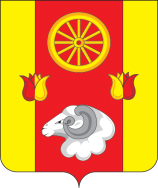 РОСТОВСКАЯ ОБЛАСТЬРЕМОНТНЕНСКИЙ РАЙОНМУНИЦИПАЛЬНОЕ ОБРАЗОВАНИЕ«КАЛИНИНСКОЕ СЕЛЬСКОЕ ПОСЕЛЕНИЕ»АДМИНИСТРАЦИЯКАЛИНИНСКОГО СЕЛЬСКОГО ПОСЕЛЕНИЯРАСПОРЯЖЕНИЕ01.11.2022                        с. Большое Ремонтное                                 № 33О внесении изменений в распоряжение№16 от 02.12.2021 «О  создании приемочной комиссии» В соответствии со статьей 94 Федерального закона от 5 апреля . № 44-ФЗ «О контрактной системе в сфере закупок товаров, работ, услуг для обеспечения государственных и муниципальных нужд», Постановлением Администрации Калининского сельского поселения от 17.01.2018 г. № 11 «Об утверждении положения о приемочной комиссии  и   проведении  экспертизы при приемке товаров,  выполненных работ, оказанных услуг Администрации Калининского  сельского поселения», в связи с кадровыми изменениями в аппарате Администрации Калининского сельского поселения и приведением нормативных правовых актов в соответствие:Внести изменения в состав приемочной комиссии:Председатель приемочной комиссии:Мирная Е.В.              – Глава Администрации Калининского сельского поселенияЧлены приемочной комиссии:Самойлова С.Ю.    – Ведущий специалист- экономист Дубовая А.В.          – Ведущий специалист по правовым и кадровым вопросамАнищенко И.В.      – Ведущий специалист по имущественным и земельным  
                                    отношениямЦыкалова Л.Г.        – Главный специалист по бухгалтерскому учету.Контроль за выполнением настоящего распоряжения оставляю за собой.     Глава Администрации Калининского сельского поселения                                                          Е.В. Мирная         